Seznam nalog, ki naj jih učenci opravijo v času med 23. 3. 2020 in 27. 3. 2020 s priloženimi učnimi listi.SLOVENŠČINAPONEDELJEK, 23. 3. 2020 (2 uri)UMETNOSTNO BESEDILOJosip Vandot: Kekec in Bedanec (RM, str. 83, 84, 85).Preberejo besedilo, primerjajo značaja književnih oseb. Primerjavo zapišejo v RM, str. 84, spodaj.Na medmrežju s pomočjo staršev poiščejo film o Kekcu (Kekec, Srečno Kekec, Kekčeve ukane). OGLEDAJO SI IZBRANI FILM.Na sledečih dveh povezavah, si učenci lahko ogledajo film Srečno Kekec. Posnet je v slovenskem jeziku, podnapisi so sicer tuji. Upam, da to učencev ne bo preveč motilo.1. del: https://www.dailymotion.com/video/x2comhz2. del: https://www.dailymotion.com/video/x2comriSestavijo domišljijsko zgodbo z naslovom: Srečal,-a sem Kekca. Obsega naj vsaj 10 povedi. Zapišejo jo v ZVČ.Starši učencev mi zapisane domišljijske zgodbe slikajo s telefonom in pošljejo preko e-pošte. Vsak učenev bo prejel povratno informacijo o vsebini, opozorila ga bom na morebitne slovnične napake, vsebinske nejasnosti.___________________________________________________________________________TOREK, 24. 3. 2020 – ČETRTEK 27. 3. 2020 (4 ure)DOMAČE BRANJE (3 dni) – prebereš umetnostno besedilo. V skladu z navodili pripraviš govorni nastop. Govorni nastop bo ocenjen.Podrobnejša navodila najdete v priponki.___________________________________________________________________________PETEK, 28. 3. 2020 (1 ura)BESEDE NAGAJIVKE IN PRAVOPISUčenci rešijo delovni list.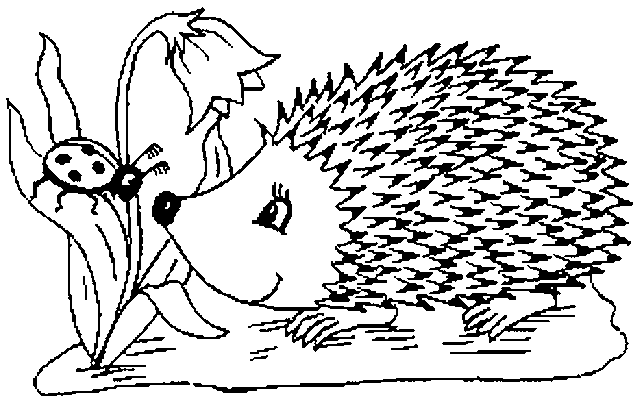 BESEDE NAGAJIVKEIzberi pravilno zapisano besedo v oklepaju in jo zapiši na črto!Oče je s traktorjem pripeljal velik ________(hlot / hlod).Mmm, kako dober in sladek  ________ (med/ met).V kleti imamo poln _________ (sod / sot) vina. Na trti visi slasten ____________ (grost/ grozd). Naš kuža Lord grize veliko _________ (kost / kozd). V gozdu blizu nas živi velik ___________ (medved / medvet). Poglej, kako lep ___________ (jež / ješ) je tam!Ob cesti se plazi majhen ______________ (gad / gat). Na morju sem jedel jagodni _________ (sladoled / sladolet). Šli smo na sprehod v ________ (gozd / gost). Zobozdravnica mi je izruvala _______(zob / zop).  Po travi se plazi majhen rjav _______ (polž / polš). Mama je za kosilo skuhala zelenjavni _____ (riš / riž) in solato. Mimo nas po zraku letijo trije beli ____________ (golobčki / golopčki). Na streni sedita dva _____________ (vrabčka / vrapčka). Tale cesta je pa res zelo ________ (ozka / oska). S smreke je padel velik ___________ (storš / storž). Pazi, da se ne urežeš! Tale ________ (nož / noš) je oster. 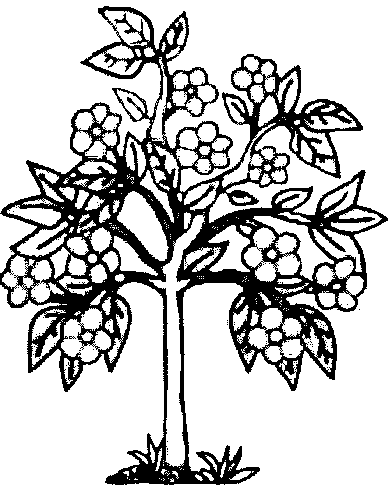 PRAVOPISVstavi končnico b ali p. Iz besed tvori povedi in jih zapiši na spodnje črte. hri__                 gale__            stol__   			že_                    klo___            gum__               re___________________________________________________________________________________________________________________________________________________________________________________________________________________________________________________________________________________________________________________________________________________________________________________________________________________________________________________________________________________________________________________________________________________________________________________________________________Dopolnjene povedi v celoti prepišejo v zvezek z vmesno črto.